MINUTES OF A REGULAR MEETING OF THE BOARD OF COMMISSIONERS OFTHE MEMORIAL PARK DISTRICT HELD ON TUESDAY, AUGUST 16, 2022, INTHE BOARD ROOM OF THE CENTER AT STEVENSON PARK, 3101WASHINGTON BOULEVARD, BELLWOOD, IL 60104CALL TO ORDERPresident Evans called the meeting to order at 5:58 p.m.ROLL CALLSecretary Pamela Cobbs took roll. Present were Commissioners Evans, Arredondo, Miller, and Steiskal. Administrative staff present was Director Flores, Treasurer Johnson, and Attorney Castaldo, Jr.APPROVAL OF MINUTESJuly 19, 2022, Minutes ApprovedCommissioner Miller made a motion, which was seconded by Commissioner Arredondo that the minutes accepted at the Committee as A Whole Meeting be approved. Motion carried.ACTION ON CORRESPONDENCE None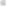 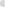 COMMITTEE/DEPARTMENT REPORTSFINANCEAction on BillsCommissioner Steiskal made a motion, which was seconded by Commissioner Miller to ratify and/or approve payment when funds become available for the bills and payrolls presented at the Committee as A Whole Meeting. On roll call the vote were:  ayes 4- nays-0, absent-1. Motion carried.Cash On Hand ReportCommissioner Miller made a motion, which was seconded by Commissioner Arredondo to accept the Treasurer's report showing $3,452,140.07 Cash on Hand. The report was presented at the Committee as A Whole Meeting. On roll call the vote were: ayes-4, nays-0, absent-1. Motion carried.UNFINISHED BUSINESSNoneREGULAR MEETING – AUGUST 16, 2022 - PAGE TWONEW BUSINESSNoneADJOURNMENTCommissioner Miller made a motion, which was seconded by Commissioner Arredondo to adjourn this Regular Meeting. The motion carried; the meeting adjourned at 6:00 p.m.Respectfully,Pamela CobbsBoard SecretaryAPPROVED:                       ______________________________                       Gwendolyn Evans, President